Сценарий выступления агитбригады «Светофорик»старшей логопедической группыМузыка «Светофор»Дети под бодрую музыку вбегают в зал и становятся полукругом.Все дети. Агитбригада  детского сада            Приветствовать вас рада!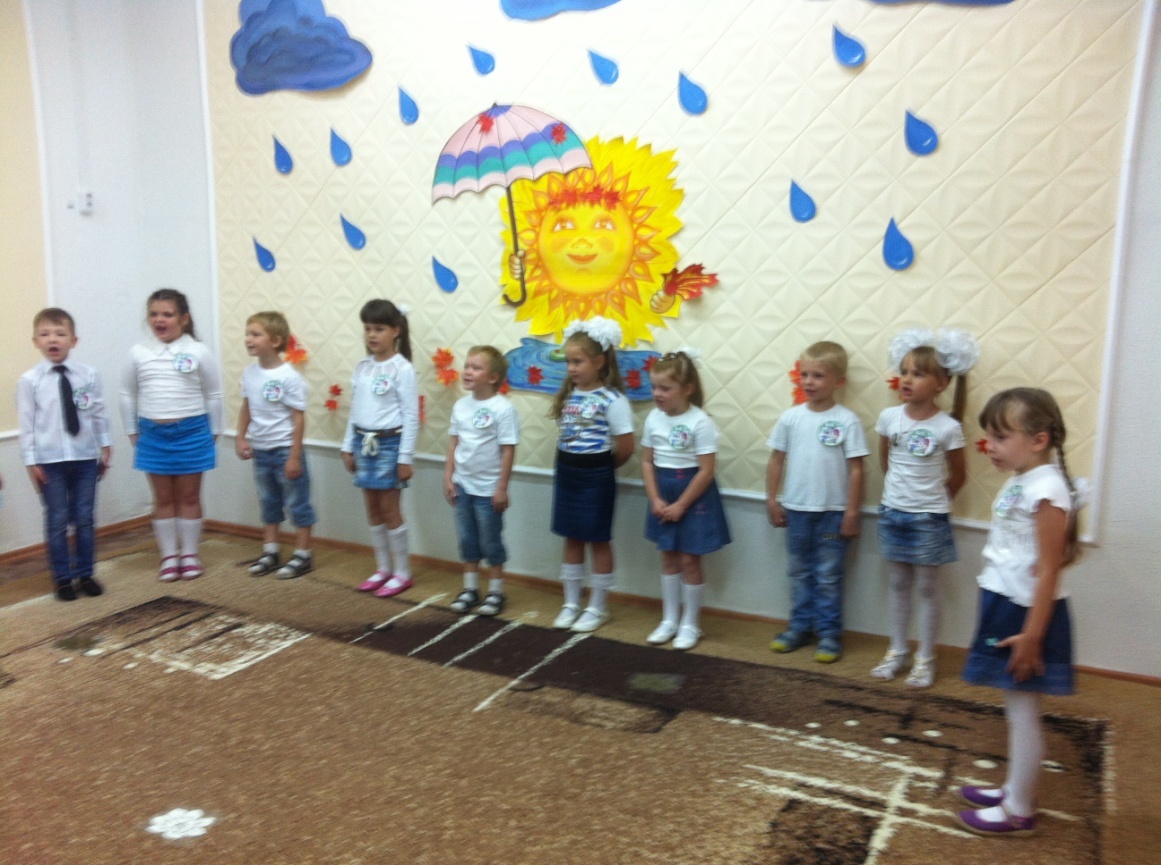 Ведущий. Наш девиз: « Чтоб никогда не попадать в сложные положенияВсе дети. Надо знать и соблюдать правила движения!»1.Мы не зазнайки и не хулиганыМы все веселые девчонки и мальчуганыА ну, давай, не уставай! И вместе с нами запоминай! И выполняй!2. Чтоб жить, не зная огорченья
Чтоб бегать, плавать и летать,
Ты должен правила движенья. 
Всегда и всюду соблюдать. 3.Осторожно на дороге! Берегите руки, ноги. Соблюдайте ПДД, А иначе быть беде.Песня «В центре города большого»      Ведущий:Нужно слушаться без спораУказаний светофора 4.  Красный свет- прохода нет  Жёлтый -будь готов к пути   А зелёный свет – кати! СценкаВедущий:Как-то раз купил отец  двум братцамНастоящий самокатРебенок в роли отца:(дарит самокат)Разрешаю вам кататьсяТолько в парке и в саду Ведущий:Младший брат не удержался и по улице помчалсяОн летит вперед так скороЧто не видит светофора Ведущий: Вот без тормоза один, он попал в поток машинТак и есть, шалун споткнулся, под машину подвернулся(звук битых стекол)Полюбуйтесь-ка,  ребята,На владельца самоката –Он не бегает, сидит, у него рука болит!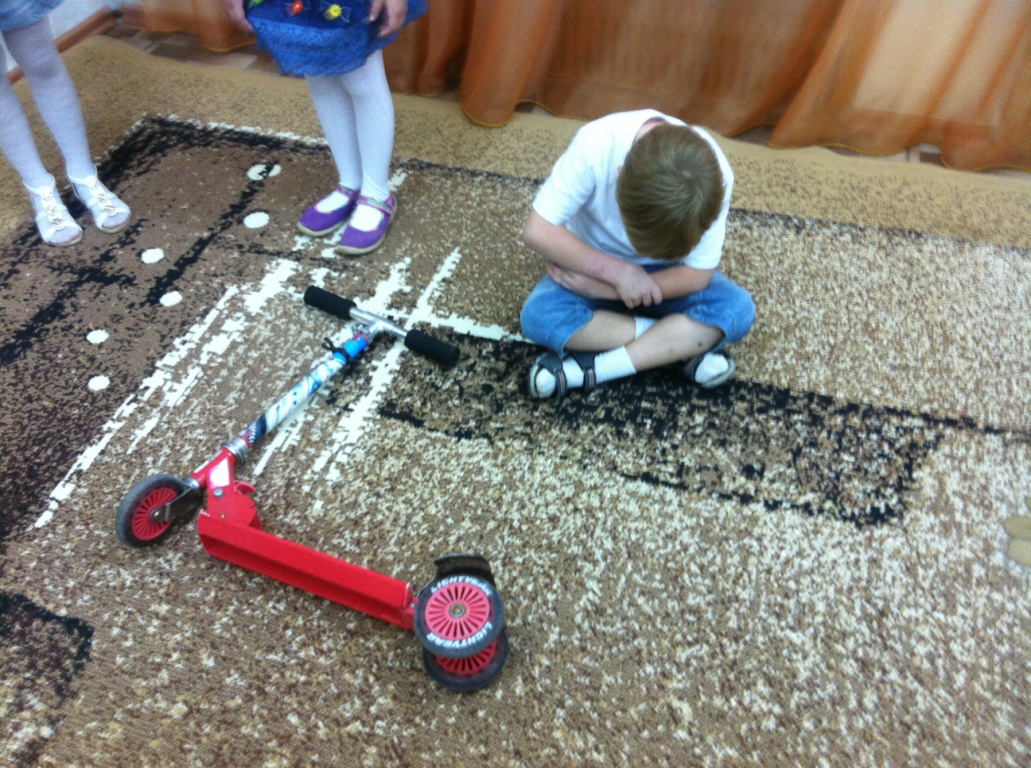 Все дети:Ты имеешь самокат,Так иди с ним в парк иль сад!Ведущий:На дороге к знакам – почет и уважениеВыучите знаки, все без промедленияВыходят знаки: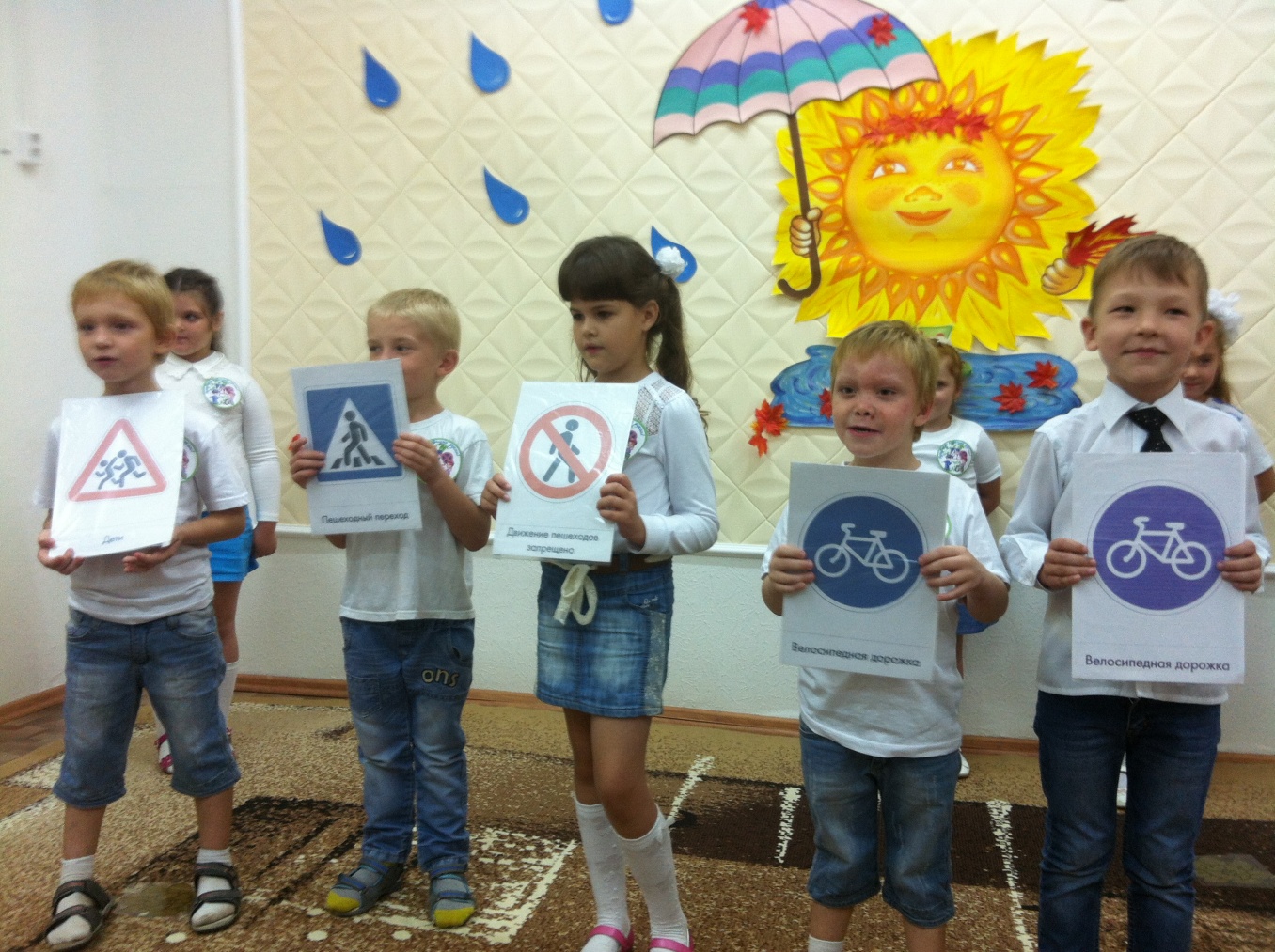 5 ребёнок   В треугольнике два братца   Всё куда-то мчатся-мчатся   Самый важный знак на  свете   Осторожно! Это «Дети»!6ребёнок   В треугольнике шагает   По полоскам пешеход   Этот знак предупреждает   Где-то рядом переход.7 ребёнок  Человек на круге красный,   Значит двигаться опасно!   В этом месте вам друзья   Никому ходить нельзя!8 ребёнок  Круг окрашен в синий цвет  А в кругу велосипед.  Веселей, дружок, кати  Лишь педалями крути!9 ребёнок  Круг окрашен в красный цвет,  А внутри велосипед.  Этот знак всем говорит:  «Велосипеду путь закрыт!»10 ребёнок  Если встретил знак знакомый
«Велосипедная дорожка»,
Ездить здесь свободно можно,
Но все же очень осторожно.
Посмотри - вокруг народ,
Что зовётся пешеход.
Про него не забывай
Аккуратно объезжай.Перестроение11.Если правила все знатьИ всегда их выполнятьБудем жить мы лет до 200Без дорожных происшествий12.Пусть не будет на дорогах бед!
Пусть светит нам зеленый свет!
Пусть дети нашей любимой страны
Дорожным правилам будем верны. Песня « Правила дорожного движения»
